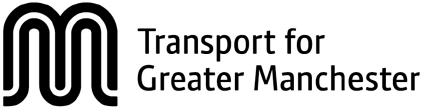 TRANSPORT FOR GREATER MANCHESTERResponsible Procurement: Social Value Charter Owner: Head of Procurement Date of Issue: January 2017Transport for Greater ManchesterResponsible Procurement: Social Value CharterBetter transport networks are essential to the continued economic and social regeneration of one of the country's greatest conurbations.  TfGM is committed to working in partnership with the private sector, the ten local authorities in Greater Manchester and national and regional government to deliver an integrated, modern and attractive transport network.The TfGM vision is “Driving the growth of a healthy and sustainable Greater Manchester through the delivery of a reliable, integrated transport network.”and our Mission, reminding us, and our customers, what we’re here to do every day is simply“ Making travel easier in Greater Manchester.”For more information about TfGM and its activities please go to www.tfgm.comResponsible Procurement: Social Value1.	TfGM recognises that key to responsible procurement is the balance between achieving value for money and the delivery of social value, in a manner which takes into account of ethical, social equality and inclusion together with environmental and sustainability factors.2.	TfGM considers that there are significant whole life benefits to be gained from responsible procurement and Social Value, including, but not limited to the following themes;•	Environmental Sustainability – reducing the environmental impacts of our operations such as pollution, efficient use of natural resources and supporting national and local environmental targets;•	Employment Sustainability – creation of new jobs/apprenticeships/traineeships in the local economy.  Meeting safety standards, ensure a diverse workforce, improved working conditions, reduced poverty, increased skills levels, community benefits achieved, and improved welfare standards;•	Economic Sustainability – improved financial efficiency and savings, through a whole life approach.  Supporting new businesses and the local supply chain.Voluntary and Community sector – support and promote the third sector, provide facilities, advice services or volunteering opportunities to support a healthy and effective voluntary and local community sector.Legal Compliance – ensuring that we are legally compliant at all times.3.	Responsible Procurement is an integral part of our procurement process. It will drive greater transparency and through our approach we expect to deliver the following benefits:Promote a diverse supply base – We welcome business from a broad range of suppliers in order to develop and stimulate a varied and competitive marketplace.Fair employment practices - Promote fair employment and labour practices, workforce welfare (including the adoption of a fair living wage), supporting non-discrimination with regard to ethnic origin, nationality, marital status, sexual preference, membership of trade union/other similar  bodies , religion, gender, disability, age or political affiliation.Promote Ethical sourcing practices – We will seek to work with suppliers who have developed ethical sourcing practices, so as to ensure that suppliers are not engaged in forced labour, unsafe working conditions, child labour, inhumane treatment, unfair or excessive working hours and discrimination.Promote Safe, Environmental and Sustainability practices - TfGM will ensure that a balanced consideration of appropriate environmental, safety and economic issues. TfGM will seek to reduce waste, reduce carbon emissions, procure products with recycled content and low embodied carbon and reduce negative impacts on biodiversity.Continuous development of our suppler base through offered support, monitoring and, where appropriate, audit reviews.4.	TfGM wishes to work actively, and in partnership, with its suppliers to develop and embed a responsible approach to the principles in line with the above aims. We will demonstrate this by ensuring our procurement activities include the relative elements of this Charter.Responsible Procurement: Social Value CharterSupplier Commitments:1.	As a supplier to TfGM we aim to support continuous improvement, in accordance with this Responsible Procurement: Social Value Charter, to ensure:Legal compliance – with legislation (including environmental, equalities, disability and health & safety and other relevant legislation).Equal opportunities – we will look to ensure that ours and supplier’s policies and procedures reflect TfGM’s own equalities commitments.Supply Chain - we will approach our engagement to our supply chain in line with the principles and objectives of this CharterPayment of subcontracts – we will pay subcontractors in a timely manner commensurate with the terms agreed between ourselves and TfGM.  Employment practices - to adopt fair employment and labour practices, providing internship and apprenticeship opportunities and recruit in a fair and ethical manner which offers opportunities to those currently outside of active employment and a focus on staff retention. Provide a safe and competent workforce employed in accordance with industry best practice.Community Involvement - have an understanding of how our activities impact on local communities and how they can make positive contributions and investment in their local and wider community (e.g. undertaking local stakeholder engagement, providing appropriate employment opportunities). Environmental impact – reduce and mitigate our environmental impact with regard to our choice of products and services in order to, where appropriate,  reduce depletion of natural resources and biodiversity, encourage waste minimisation and pollution prevention, promote end of life recycling, and water efficiency.Climate change - mitigate and adapt to climate change – through energy efficient product specification and design, working practices, maintenance and management practices, on-site generation and low carbon energy supplies.[Insert relevant Committed Obligations Submitted by the Supplier (if any)]